Eco Schools Spring/Summer 2019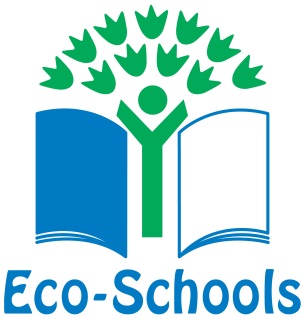 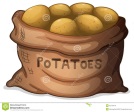 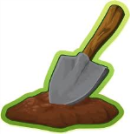 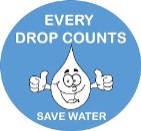 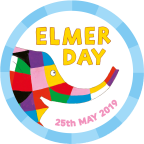 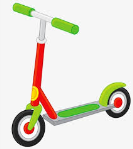 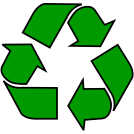 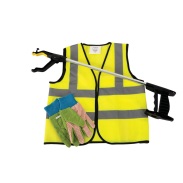 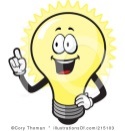 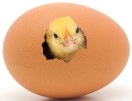 